Pilgrimage Exhibition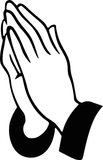 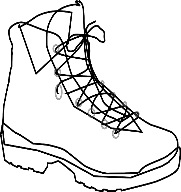 What is a pilgrimage? _____________________________________________________________________________________________________________________________________________What do you call someone who goes on a pilgrimage? _______________________________________________Give 3 reasons why someone might go on a pilgrimage: _____________________________________________________________________________________________________________________________________________Name 2 places in Ireland people may go on pilgrimage: ______________________________________________________________________________________________Name 3 other places people may go on pilgrimage: _____________________________________________________________________________________________________________________________________________List 5 things that you saw during the exhibition: ___________________________________________________________________________________________________________________________________________________________________________________________________________________________________________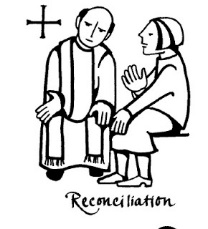 What questions do you have about pilgrimage after visiting the exhibition? (mention 3)  ___________________________________________________________________________________________________________________________________________________________________________________________________________________________________________